University of Management and Technology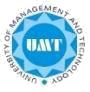 Sialkot CampusStore Items Requisition FormRequested By_____________________ Approved By HOD ______________________ Approved By D.OFM _______________________Issued By___________________________________________________ Received By _________________________________________________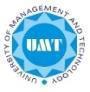 University of Management and TechnologySialkot CampusStore Items Requisition FormRequested By_____________________ Approved By HOD ______________________ Approved By D.OFM _______________________Issued By___________________________________________________ Received By _________________________________________________Requisition No: __________________Requisition No: __________________Requisition No: __________________Date: _______________________Date: _______________________Date: _______________________Date: _______________________Date: _______________________Requisition No: __________________Requisition No: __________________Requisition No: __________________Name: __________________________Employee Code: __________________________Name: __________________________Employee Code: __________________________Name: __________________________Employee Code: __________________________Name: __________________________Employee Code: __________________________Name: __________________________Employee Code: __________________________Name: __________________________Employee Code: __________________________Name: __________________________Employee Code: __________________________Department: _________________________Department: _________________________Department: _________________________Department: _________________________Department: _________________________RequiredIssuedLast TimeLast TimeLast TimeRequiredIssuedLast TimeLast TimeLast TimeSR#Items DescriptionItem CodeRequiredUnitIssuedReceivedLast TimeLast TimeRemarksSR#Items DescriptionItem CodeQtyUnitQtyReceivedReceivedQtyRemarksQtyQtyDateReceivedQtyDate123456TotalRequisition No: __________________Requisition No: __________________Requisition No: __________________Date: _______________________Date: _______________________Date: _______________________Date: _______________________Name: __________________________Employee Code: __________________________Name: __________________________Employee Code: __________________________Name: __________________________Employee Code: __________________________Name: __________________________Employee Code: __________________________Name: __________________________Employee Code: __________________________Name: __________________________Employee Code: __________________________Name: __________________________Employee Code: __________________________Department: _________________________Department: _________________________Department: _________________________Department: _________________________RequiredIssuedLast TimeLast TimeLast TimeSR#Items DescriptionItem CodeRequiredUnitIssuedReceivedLast TimeLast TimeRemarksSR#Items DescriptionItem CodeQtyUnitQtyReceivedReceivedQtyRemarksQtyQtyDateReceivedQtyDate123456Total